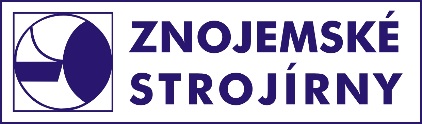 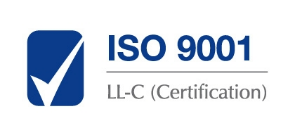 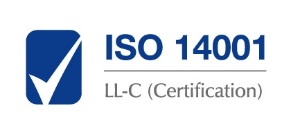 InovaceV souladu s firemními cíli firma investuje značné úsilí do svého rozvoje, plánuje a realizuje inovace ve všech oblastech své činnosti.Důležité realizované inovace:2006: 
Doosan Daewoo PUMA 300C
Doosan Daewoo LYNX 220LM
Šroubový kompresor Solo 18
Obráběcí centrum OKUMA MB66-VB
3D měřidlo  ZEIS Spectrum 1000 
Řezací stoj s pojízdným stolem OPUS
Kompresor Twister 3500 D2007:
Doosan Daewoo Puma 240 MA
Tornado   T-6M
Tornado   T-8 
Vakuový manipulátor U 075 - E
Nákladní automobil MAN TLG 8.1802008:
Horizontální CNC obráběcí centrum HAAS EC-500
Obráběcí centrum OKUMA MB 56 VA
SIGMATEST - zkušební přístroj2010:
CNC soustruh Puma 300B
CNC soustruh Puma TL 2000
Nákladní vozidlo pro přepravu zboží - Peugeot Boxer2011:
CNC rovinná bruska Okamoto ACC64CAIQ
Bruska Junker Grindor allround pro broušení vnitřních a vnějších průměrů
CNC soustruh s protiběžným vřetenem PUMA 2100 MS
Mostový jeřáb XNS 1,6t
Vysokozdvižný vozík
Datový server pro správu počítačové sítě
Implementace APS – pokročilého plánování výrobních kapacit
Vertikální 5osé CNC frézovací centrum Hermle C30UM
Horizontální CNC obráběcí centrum HAAS EC-500
Universální soustruh EMCOMAT E-200x1000
Mobilní 3D měřící přístroj
Vertikální 3osé obráběcí centrum OKUMA MB66VA2012
CNC soustružnicko-frézovací centrum DOOSAN Puma MX-2100 ST
Univerzální nástrojářská frézka s odměřováním EMCO FB-600L
Zavedení sběru dat ve výrobě online-čárové kódy
Implementace prvků „Štíhlé výroby“ do hlavních procesů2013
Šroubový kompresor ATMOS ST 30+
Vertikální 5osé CNC frézovací centrum Hermle C400U
Vertikální 3osé obráběcí centrum FINETECH SMV-1360
Dílenský mikroskop Carl Zeiss WM1 300 M32014
CNC soustruh DOOSAN Puma TT-1800SY
CNC soustružnické centrum EMCO MaXXturn 45 SMY
CNC souřadnicový 3D měřící přístroj Carl Zeiss DuraMax
Vertikální 3osé obráběcí centrum FINETECH SMV-1360
Multifunkční CNC soustružnické centrum EMCO Hyperturn 65 Powermill2015
2 ks CNC soustruhů DOSAN LYNX 220 LSYA
Vertikální 5osé CNC frézovací centrum Hermle C12U
Vertikální 5osé obráběcí centrum EMCO MMV 2000